Проєкт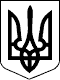 КАБІНЕТ МІНІСТРІВ УКРАЇНИПОСТАНОВАвід            2024 р. №КиївПро реалізацію експериментального проекту з питань атестації осіб, які здобувають ступінь доктора філософії, у формі єдиного державного кваліфікаційного іспитуКабінет Міністрів України постановляє:1. Погодитися з пропозицією Міністерства освіти і науки про проведення до 31 грудня 2026 року експериментального проекту з питань атестації осіб, які здобувають ступінь доктора філософії, у формі єдиного державного кваліфікаційного іспиту.2. Затвердити Порядок проведення експериментального проекту з питань атестації осіб, які здобувають ступінь доктора філософії, у формі єдиного державного кваліфікаційного іспиту, що додається.3. Установити, що експериментальний проект з питань атестації осіб, які здобувають ступінь доктора філософії, у формі єдиного державного кваліфікаційного іспиту не поширюється на ад’юнктів, іноземців, осіб без громадянства та здобувачів ступеня доктора філософії, які є військовослужбовцями.4. Міністерству освіти і науки: надавати роз’яснення щодо застосування затвердженого цією постановою Порядку;протягом двох місяців після завершення експериментального проекту підготувати звіт про результати його проведення;оприлюднити звіт на офіційному веб-сайті Міністерства освіти і науки.Прем’єр-міністр України 					                   Д. ШМИГАЛЬЗАТВЕРДЖЕНОпостановою Кабінету Міністрів Українивід ___ _________ 2024 р. № ______ПОРЯДОК
проведення експериментального проекту з питань атестації осіб, які здобувають ступінь доктора філософії, у формі єдиного державного кваліфікаційного іспиту Загальні положення1. Цей Порядок регулює питання проведення експериментального проекту з питань атестації осіб, які здобувають ступінь доктора філософії, у формі єдиного державного кваліфікаційного іспиту. 2. У цьому Порядку терміни вживаються в такому значенні: атестація осіб, які здобувають ступінь доктора філософії, у формі єдиного державного кваліфікаційного іспиту – встановлення рівня володіння здобувачем ступеня доктора філософії компетентностей відповідно до 8 рівня Національної рамки кваліфікацій;єдиний державний кваліфікаційний іспит (далі – кваліфікаційний іспит) –  стандартизована форма здійснення контролю за досягненням здобувачем доктора філософії результатів навчання, пов’язаних з використанням академічної української та іноземної мови у професійній діяльності та дослідженнях.Атестація здобувачів ступеня доктора філософії у формі кваліфікаційного іспиту3. Атестація здобувачів ступеня доктора філософії у формі кваліфікаційного іспиту здійснюється у вигляді інтегрованого тестового іспиту з української та іноземної мови.4.  МОН забезпечує організацію і проведення кваліфікаційного іспиту та визначає установу (організацію, заклад) для проведення такого іспиту.5. Організація і проведення кваліфікаційного іспиту базуються на таких принципах:академічна доброчесність;об’єктивність;прозорість і публічність;нетерпимість до корупційних та пов’язаних з корупцією діянь.26. Кваліфікаційний іспит може проводитися у формі зовнішнього незалежного оцінювання або в іншій формі та передбачати використання різних видів тестових та ситуаційних завдань, укладених відповідно до програми кваліфікаційного іспиту.7. Програма кваліфікаційного іспиту розробляється за рішенням МОН визначеною установою (організацією, закладом) та затверджується МОН не пізніше ніж за шість місяців до проведення кваліфікаційного іспиту.8. Зміст завдань, етапи, місце проведення кваліфікаційного іспиту повинні відповідати його програмі. Умови проведення, строки розроблення завдань та критерії оцінювання результатів кваліфікаційного іспиту затверджуються МОН.9. Кваліфікаційний іспит проводиться для здобувачів ступеня доктора філософії другого року навчання.У разі неуспішного складання кваліфікаційного іспиту здобувач має право повторно скласти іспит не більше одного разу. Строк, до якого здобувачі ступеня доктора філософії можуть повторно скласти кваліфікаційний іспит, визначається МОН. Витрати на повторне складання будь-якого з компонентів кваліфікаційного іспиту покладаються на здобувача.У разі повторного неуспішного складання кваліфікаційного іспиту особа вважається такою, що не виконала індивідуальний навчальний план, та відраховується відповідно до пункту 4 частини першої статті 46 Закону України «Про вищу освіту». Така особа, не менше ніж через шість місяців, може бути поновлена на навчання у цьому закладі на той рік підготовки, з якого вона була відрахована. Повторне навчання та складання кваліфікаційного іспиту здійснюється виключно за кошти фізичних та/або юридичних осіб.Повторне складання кваліфікаційного іспиту проводиться за програмою та відповідно до умов проведення, що діють на дату його складання.Фінансове забезпечення атестації здобувачів ступеня доктора філософії у формі кваліфікаційного іспиту10. Видатки на розроблення завдань, організацію та проведення кваліфікаційного іспиту здійснюються за рахунок коштів державного бюджету, передбачених МОН, та з інших джерел, не заборонених законодавством.Фінансування проведення кваліфікаційного іспиту для осіб, що здобувають ступінь доктора філософії за державним замовленням, здійснюється в межах видатків державного бюджету, а для осіб, що здобувають ступінь доктора філософії за кошти фізичних та/або юридичних осіб, включаються у вартість здобуття ступеня доктора філософії.________________________________